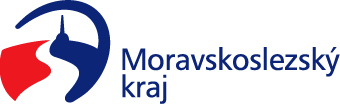 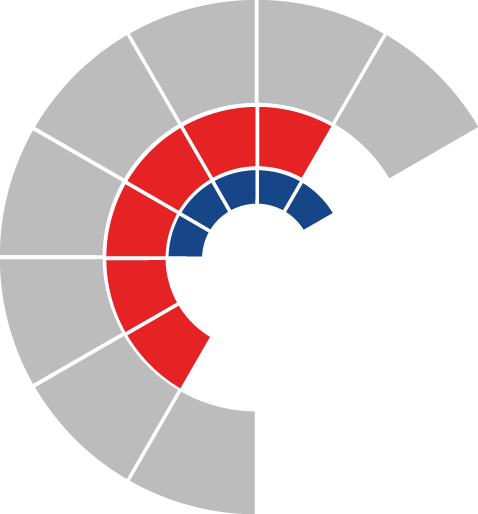 							Výbor sociální zastupitelstva kraje 										 Výpis z usneseníČíslo jednání:	23.		Datum konání:	12. 2. 2024Číslo usnesení: 23 / 232Výbor sociální zastupitelstva kraje1. b e r e   n a   v ě d o m í informaci o výsledcích hodnocení žádostí podaných v rámci dotačního programu „Program realizace specifických aktivit Moravskoslezského krajského plánu vyrovnávání příležitostí pro občany se zdravotním postižením na rok 2024“2.  d o p o r u č u j e zastupitelstvu kraje rozhodnoutposkytnout a neposkytnout účelové dotace v rámci dotačního programu „Program realizace specifických aktivit Moravskoslezského krajského plánu vyrovnávání příležitostí pro občany se zdravotním postižením na rok 2024“ v souladu s usnesením Komise pro občany se zdravotním postižením rady kraje č. 22/59 ze dne 1. 2. 2024.Za správnost vyhotovení:Bc. Peter HančinV Ostravě dne 12. 2. 2024PhDr. Igor Hendrych, Ph.D.místopředseda výboru sociálního